КАЛЕНДАРНЫЙ ПЛАН ВОСПИТАТЕЛЬНОЙ РАБОТЫ МБОУ «Столбищенская СОШ» на 2021-2022 учебный год (I полугодие)Календарный план воспитательной работы МБОУ «Столбищенская СОШ СОШ » на 2021-2022 учебный год (II полугодие)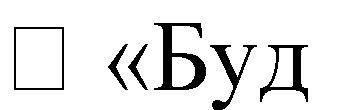 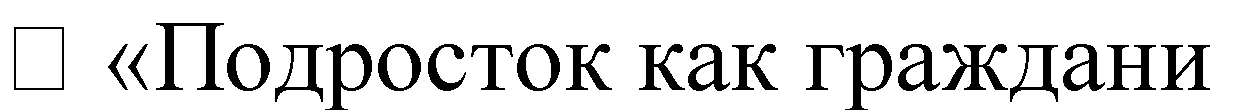 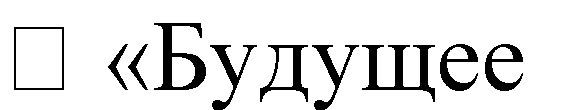 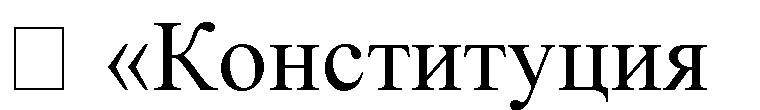 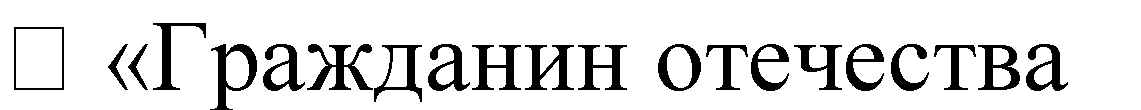 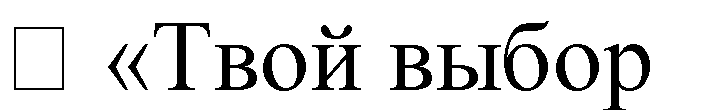 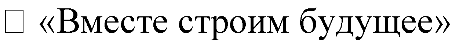 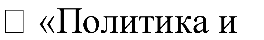 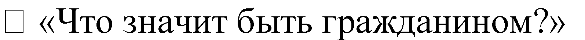 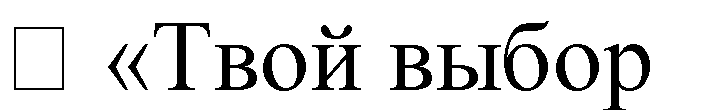 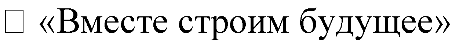 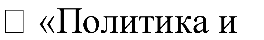 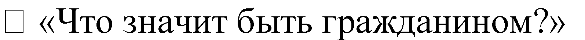 МодульДЕЛА, СОБЫТИЯ, МЕРОПРИЯТИЯДЕЛА, СОБЫТИЯ, МЕРОПРИЯТИЯМодульуровень НОО (1-4 класс)уровень ООО (5-9 класс)Сентябрь «Месячник безопасности детей»Сентябрь «Месячник безопасности детей»Сентябрь «Месячник безопасности детей»КлассноеруководствоСогласно ИПР классных руководителей1-4 классовСогласно ИПР классных руководителей5-9 классовСогласно ИПР классных руководителей5-9 классовШкольный урок1)Урок «День Знаний» 1 сентября 2)Библиотечный урок «День окончания Второй мировой войны»Уроки в рамках «Недели безопасности»Всероссийский урок МЧС урок подготовки детей к действиям в условияхразличного рода экстремальных и опасных ситуаций, в том числе массового пребывания людей, адаптации после летних каникул.Уроки согласно Календарю образовательных событий на 2021-2022 годУроки Здоровья (согласно плану)Участие в онлайн – уроках по  финансовой грамотности.Урок «День Знаний» 1 сентября Библиотечный урок «День окончания Второй мировой войны»Уроки в рамках «Недели  безопасности»Всероссийский урок МЧС урок подготовки детей к действиям в условиях  различного рода экстремальных и опасных ситуаций, в том числе массового пребывания людей, адаптации после летних каникул.Уроки согласно Календарю образовательных событий на 2021-2022 годУроки Здоровья (согласно плану)Участие в онлайн – уроках по  финансовой грамотности.Урок «День Знаний» 1 сентября Библиотечный урок «День окончания Второй мировой войны»Уроки в рамках «Недели  безопасности»Всероссийский урок МЧС урок подготовки детей к действиям в условиях  различного рода экстремальных и опасных ситуаций, в том числе массового пребывания людей, адаптации после летних каникул.Уроки согласно Календарю образовательных событий на 2021-2022 годУроки Здоровья (согласно плану)Курсы внеурочной деятельности и дополнительное образование «Юный математик»«Занимательная грамматика»«Я - исследователь», «Звонкие голоса»,«В гостях у книги», «Умелые руки»,«Волшебный карандаш» «Школа безопасности»,«Основы духовно нравственной культуры России»«Шахматная гостиная» «3-D моделирование»,  «Общая физическая подготовка», «ЛЕГО» «Школа безопасности»,«Основы духовно нравственной культуры России»«Шахматная гостиная» «3-D моделирование»,  «Общая физическая подготовка», «ЛЕГО»Работа с родителямиДиагностика семей первоклассников, семей вновь прибывших учащихся, выявление асоциальных семей,формирование социального паспорта класса, списков на горячее питание, подвоз.Проведение тематических родительских собраний по формированиюзаконопослушного поведения учащихся-Беседы с родителями по профилактике ДТП-Профилактика правонарушений«Ответственность родителей за ненадлежащее воспитание и обучение детей (Ст. 5. 35 КоАП РФ».- Выборы классных родительскихкомитетов, планирование работы на год.Диагностика семей, вновь прибывших учащихся, выявление асоциальныхсемей, формирование социального паспорта класса, списков на горячее питание, подвоз.2)Проведение тематических родительских собраний поформированию законопослушного поведения учащихся (профилактика ДТП, ПАВ, суицидальной направленности, правонарушений, выход из конфликтных ситуаций), «Ответственность родителей за ненадлежащее воспитание и обучение детей (Ст. 5. 35 КоАП РФ».Выборы классных родительскихкомитетов, планирование работы на год.33)Работа с родителями выпускников 9 класса (по плану).Диагностика семей, вновь прибывших учащихся, выявление асоциальныхсемей, формирование социального паспорта класса, списков на горячее питание, подвоз.2)Проведение тематических родительских собраний поформированию законопослушного поведения учащихся (профилактика ДТП, ПАВ, суицидальной направленности, правонарушений, выход из конфликтных ситуаций), «Ответственность родителей за ненадлежащее воспитание и обучение детей (Ст. 5. 35 КоАП РФ».Выборы классных родительскихкомитетов, планирование работы на год.33)Работа с родителями выпускников 9 класса (по плану).Самоуправление«Время выбрало нас» (выборы лидеров, активов классов, распределение обязанностей)Игра «Выборы 2021»Выборы лидеров, активов классов, распределение обязанностей. 3)Собрание Совета старшеклассников  (отчёт о проделанной работе,планирование работы Совета старшеклассников  школы на новый 2021-2022 учебный год)4)Операция «Уголок» (проверка классных уголков, их функционирование) 5)Делегирование обучающихся для работы в штабе дружины «Звёздная»Проведение линеек (каждую пятницу), отчет дежурного класса, контроль над процессом дежурства классов.Рейд внешнего вида учащихся.Помощь в организации и проведении «Дня Здоровья».ПрофориентацияВиртуальная экскурсия «Совершите свое первое путешествие в мир многообразия профессий»  1)Расширение знаний учащихся о новых профессиях учителями-предметниками.2) Участие в работе всероссийского профориентационного проекта«ПроеКТОриЯ», «Билет в будущее».Детские общественные объединения1) Классные часы «Память на все времена»  1) Заседание дружины «Звёздная» планирование работы. 2) Акция «Мы против террора» видеоролики3) Виртуальная  экскурсия "От Ленинграда до Сталинграда"(проведение мероприятий, посвящённых Ленинградской и Сталинградской битвам)            Ключевые общешкольные делаТоржественная линейка «Здравствуй школа»«День Здоровья»«День солидарности в борьбе с терроризмом»Месячник безопасности (мероприятия по профилактике ДДТТ, пожарной безопасности, экстремизма, терроризма, разработка схемы- маршрута «Дом-школа-дом», учебно-тренировочная эвакуация учащихся из здания)Торжественная линейка «Здравствуй школа»«День Здоровья»«День солидарности в борьбе с терроризмом»Месячник безопасности (мероприятия по профилактике ДДТТ, пожарной безопасности, экстремизма, терроризма, разработка схемы- маршрута «Дом-школа-дом», учебно-тренировочная эвакуация учащихся из здания)Школьные медиа Размещение на школьном сайте информации о мероприятиях:1) День солидарности в борьбе с терроризмом. Укрепление толерантности,  профилактика экстремизма в молодежной среде (видео для учащихся 1-9 классов) 2) 80-лет начала блокады Ленинграда3) Акция #ВШКОЛУБЕЗДТП# Размещение на школьном сайте информации о мероприятиях:1) День солидарности в борьбе с терроризмом. Укрепление толерантности,  профилактика экстремизма в молодежной среде (видео для учащихся 1-9 классов) 2) 80-лет начала блокады Ленинграда3) Акция #ВШКОЛУБЕЗДТП#Октябрь «Месячник экологических знаний и Пожилого человека»Октябрь «Месячник экологических знаний и Пожилого человека»Октябрь «Месячник экологических знаний и Пожилого человека»КлассноеруководствоСогласно ИПР классных руководителей1-4 классовСогласно ИПР классных руководителей5-9 классовШкольный урок1)Всероссийский урок "Экология и энергосбережение" в рамках Всероссийского фестиваля энергосбережения #ВместеЯрче # 2)Всероссийский урок, приуроченный ко ДНЮ гражданской обороны РФ, спроведением тренировок по защите детей от ЧСМузейные уроки 30 октября - Урок памяти (День памяти политических репрессий)Урок в библиотеке «Международный день школьных библиотек»Урок безопасности в сети интернетУчастие в онлайн – уроках по финансовой грамотности.Всероссийский урок "Экология и энергосбережение" в рамках Всероссийского фестиваля энергосбережения #ВместеЯрчеВсероссийский урок, приуроченный ко ДНЮ гражданской обороны РФ, с проведением тренировок по защите детей от ЧСБиблиотечный урок 30 октября - Урок памяти (День памяти политических репрессий)4) Урок в сельской библиотеке «Международный день школьных библиотек» 5)Урок безопасности в сети интернетВсероссийские открытые уроки ПроеКТОриЯ»Уроки Здоровья: «Последствия употребления наркотических средств и психотропных веществ»Курсы внеурочной деятельности и дополнительное образование«Юный математик»«Занимательная грамматика»«Я - исследователь», «Звонкие голоса»,«В гостях у книги», «Умелые руки»,«Волшебный карандаш»«Школа безопасности»,«Основы духовно нравственной культуры России»«Шахматная гостиная» «3-D моделирование»,  «Общая физическая подготовка», «ЛЕГО»Работа с родителямиПосещение семей учащихся, категории ТЖС с составлением актов ЖБУ Общешкольное родительское собрание.Информационное оповещение через классные группы.Посещение семей учащихся, категории ТЖС с составлением актов ЖБУ Общешкольное родительское собрание.Информационное оповещение через классные группы.Контроль над посещением учащимися  кружков, секций, консультаций по предметам, курсов по выбору.СамоуправлениеРабота в соответствии с обязанностямиЗаседания советов органов детского самоуправленияРабота по созданию сменной странички в классном уголке по теме месячника«Экология и моё здоровье», Месячник пожилого человека», Правовая тематика 3)Операция «Уголок» (проверка классных уголков, их функционирование) 4)Рейд по проверке внешнего вида учащихся, наличие в дневниках учащихся памятки безопасный маршрут «Школа - Дом»Рейды по проверке чистоты в кабинетахПодготовка мероприятий ко «Дню пожилого человека»Организация и проведение мероприятий «День Учителя»Итоговая линейка за 1 четверть «Мы в жизни школы» (анализ, вручение грамот)ПрофориентацияАкция «Семь шагов к профессии» (беседы«Все работы хороши…»)Сочинение «Моя любимая профессия»Участие в профориентационных акциях, конкурсах фестивалях.Расширение знаний учащихся о новых профессиях учителями-предметниками.Участие в работе всероссийского профориентационного проекта«ПроеКТОриЯ», «Билет в будущее»Детские общественные объединения1)Подготовка Праздничного концерта ко дню учителя (выступления от 1-4 классов). 2)Акция «Копилка поздравлений», посвященная дню пожилых людей Организация мероприятий, приуроченных к месячнику пожилого человекаЗаседание актива дружины «Звёздная»Организация мероприятий, приуроченных ко «Дню учителя»Ключевые общешкольные дела1)Классные часы и беседы: «Чтоб здоровым вечно быть, надо спорт нам полюбить!», «Что такое здоровье и здоровый образ жизни» 2)Праздничное мероприятие «Учитель будет вечен на Земле!»,Мероприятие «В гостях у Осени»Акция «Спешите делать добро» (поздравление ветеранов педагогического труда – изготовление открыток)Всероссийский урок «Мы умные пользователи Интернета»Всероссийский урок «Экология и энергосбережение» - поделкиВсемирный день защиты животных«Эти забавные животные» -рисункиМесячник по профилактике «ХХI век – век без наркотиков» (классные часы и беседы в соответствии с возрастом).2) Международный День учителя. Праздничное мероприятие «Учитель  будет вечен на Земле!» (участие в мероприятии) 3)«Осенний балл»4) Акция «Спешите делать добро» (оказание помощи ветеранам педагогического труда) 5)Всероссийский урок безопасности школьников в сети интернет: «Знаем и умеем»6)Всероссийский урок «Экология и энергосбережение» - экологический субботник на территории школы.7)Всемирный день защиты животных«Эти забавные животные» -фото - конкурсШкольные медиаПрезентация  «Дорогим Учителям» (подготовка материалов).Размещение на сайте школы презентации  «Дорогим Учителям» Ноябрь «Месячник правовых знаний»Ноябрь «Месячник правовых знаний»Ноябрь «Месячник правовых знаний»КлассноеруководствоСогласно ИПР классных руководителей1-4 классовСогласно ИПР классных руководителей5-9 классовСогласно ИПР классных руководителей5-9 классовШкольный урокЕдиный урок по безопасности дорожного движения на тему «Дорога из каникул в школу»Музейные уроки День народного единства (4 ноября)Урок в библиотеке 22 ноября - День словаряУрок «День правовой помощи детям»1) Единый урок по безопасности дорожного движения на тему «Дорога из каникул в школу»2) Участие в онлайн – уроках по                    финансовой грамотности.3) Проведение выставки в читальном зале4) «Уроки истории России - путь к                толерантности»5) Урок в библиотеке 22 ноября - День                                 словаря6) Урок «День правовой помощи детям»1) Единый урок по безопасности дорожного движения на тему «Дорога из каникул в школу»2) Участие в онлайн – уроках по                    финансовой грамотности.3) Проведение выставки в читальном зале4) «Уроки истории России - путь к                толерантности»5) Урок в библиотеке 22 ноября - День                                 словаря6) Урок «День правовой помощи детям»Курсы внеурочной деятельности и дополнительное образование«Юный математик»«Занимательная грамматика»«Я - исследователь», «Звонкие голоса»,«В гостях у книги», «Умелые руки»,«Волшебный карандаш»«Школа безопасности»,«Основы духовно нравственной культуры России»«Шахматная гостиная» «3-D моделирование»,  «Общая физическая подготовка», «ЛЕГО»«Школа безопасности»,«Основы духовно нравственной культуры России»«Шахматная гостиная» «3-D моделирование»,  «Общая физическая подготовка», «ЛЕГО»Работа с родителями1) Педагогическое просвещениеродителей по вопросам воспитания детей.2) Информационное оповещение через классные группы.3) Консультация для родителей: особенности безопасного поведения в зимнее время года.1) Консультация для родителей: особенности безопасного поведения в зимнее время года.2) Памятки для родителей «Чтобы беда не пришла в Ваш дом» Лекция для родителей                 по теме: «Опасность, которая рядом» (с целью предупреждения отказа от участия детей в социально-психологическом тестировании на предмет раннего выявления незаконного потребления наркотических средств и психотропных веществ, а также     информирования о признаках начала зависимости, «новых» видах психотропных веществ)3) Информирование родителей по «Вопросам социально-психологического тестирования»СамоуправлениеРабота в соответствии с обязанностями1)Заседания советов органов детского самоуправления 2)Работа учащихся в соответствии с обязанностиОформление сменной странички в классном уголке: «День народного единства»,«Молодёжь за ЗОЖ», «День памяти жертв ДТП», «День матери», «День толерантности».Операция «Уголок» (проверка классных уголков, их функционирование)Организация и проведение мероприятий «День Матери»Детские общественные объединения1) Акция «Мы все  едины». 2) День Матери: акция «Мама-первое слово».3)  Работа в соответствии с планом.Проведение мероприятий (согласно плана): 1) «Международный день толерантности» (16 ноября),   2) Акция «Всемирный день памяти жертв дорожных  аварий» (15 ноября)    3) Подготовка к празднованию «Дня матери»    4) Работа в соответствии с планом.Ключевые общешкольные дела «День народного единства»«Международный день толерантности»«День матери в России». Мероприятия ко дню матери «Святость материнства» «День народного единства»«Международный день толерантности»«День матери в России». Мероприятия ко дню матери «Святость материнства»Школьные медиаПрезентация  «Дорогим Мамам» (подготовить материалы)Презентация  «День народного единства» Размещение на школьном сайте презентации  «Дорогим Мамам» (подготовить материалы)  и презентации  «День народного единства»Декабрь «В мастерской у Деда Мороза»Декабрь «В мастерской у Деда Мороза»Декабрь «В мастерской у Деда Мороза»КлассноеруководствоСогласно ИПР классных руководителей1-4 классовСогласно ИПР классных руководителей5-9 классовШкольный урокМузейные уроки «День неизвестного солдата»Урок в библиотеке «День Героев Отечества»Урок в сельской библиотеке «День Конституции»Уроки Здоровья1)Участие в онлайн – уроках по финансовой грамотности. 2)Музейные уроки «День неизвестного солдата».Квест  «Имя твое неизвестно, подвиг твой бессмертен»Библиотечный урок «День Конституции»Урок в сельской библиотеке «День Героев Отечества»6)Уроки согласно Календарю образовательных событий на 2021-2022 год7) Уроки Здоровья (согласно плану)Курсы внеурочной деятельности и дополнительное образование«Юный математик»«Занимательная грамматика»«Я - исследователь», «Звонкие голоса»,«В гостях у книги», «Умелые руки»,«Волшебный карандаш»«Школа безопасности»,«Основы духовно нравственной культуры России»«Шахматная гостиная» «3-D моделирование»,  «Общая физическая подготовка», «ЛЕГО»Работа с родителямиРодительский контроль питания Проведение тематических родительских собранийОбщешкольное родительское собрание.Информационное оповещение через классные группы.Праздничное оформление школы, окон, помощь в подготовке новогоднихмероприятий.Родительский контроль питания Информационное оповещение через  школьный сайтПроведение тематических родительских   собранийРабота Совета профилактики с неблагополучными семьями по вопросам воспитания, обучения детейРодительское собрание в 9 классе «ОГЭ 2022»СамоуправлениеРабота в соответствии с обязанностями1)Работа учащихся в соответствии с обязанностями. 2)Операция «Уголок» (проверка классных уголков, их функционирование)3) Оформление фотоотчета по проведенным мероприятиям за 1 полугодие Итоговая линейка за 2 четверть «Мы в жизни школы» (анализ, вручение грамот)Рейды по проверке чистоты в кабинетахОтчет Совета Старшеклассников о проделанной работе за 1 полугодие 2021-2022 учебного года.ПрофориентацияВстреча с родителями – представителями различных профессий.1) Анкетирование учащихся по вопросам                                             выбора профессии и специальности.2) Участие в работе всероссийского профориентационного проекта«ПроеКТОриЯ», «Билет в будущее». Детские общественные объединенияШкольный конкурс на лучшую новогоднюю игрушку, открытку, 3-D модель. Акция «Новогоднее окно»Конкурс «Новогоднее поздравление» Заседание Совета Старшеклассников Отчет о проведенных мероприятиях за 1 полугодие 2021-2022 учебного года.Школьный конкурс на лучшую новогоднюю игрушку, открытку, 3-D модель. Акция «Новогоднее окно»Конкурс «Новогоднее поздравление» Заседание Совета Старшеклассников Отчет о проведенных мероприятиях за 1 полугодие 2021-2022 учебного года.Ключевые общешкольные делаТематический декадник «Закон и порядок» (классные часы «Что такое хорошо и что такое плохо», встречи с инспектором ПДН)Декада правовых знаний и помощи детям (классные часы, встречи сработниками полиции, конкурс творческих работ на темы: «Если бы я стал президентом», «Легко ли всегда быть честным?»)Классный час «День конституции РФ» 4)Новогоднее мероприятие«Новый год – время чудес».5) КТД «В мастерской у Деда Мороза»Тематический декадник «Закон и порядок» (классные часы «Что такое хорошо и что такое плохо», встречи с инспектором ПДН)Декада правовых знаний и помощи                                           детям (по плану)Международный день борьбы против                                              коррупции (классные часы) 4)Мероприятие «Новый год – время чудес».5) КТД «В мастерской у Деда Мороза»Школьные медиаПрезентация  «Лучшее поздравление 2022» (конкурс)Размещение на школьном сайте презентации  «Лучшее поздравление 2022» (конкурс)МодульДЕЛА, СОБЫТИЯ, МЕРОПРИЯТИЯДЕЛА, СОБЫТИЯ, МЕРОПРИЯТИЯМодульуровень НОО (1-4 класс)уровень ООО (5-9 класс)Январь «Месячник военно-патриотического воспитания молодёжи»Январь «Месячник военно-патриотического воспитания молодёжи»Январь «Месячник военно-патриотического воспитания молодёжи»КлассноеруководствоСогласно ИПР классных руководителей1-4 классовСогласно ИПР классных руководителей5-9 классовШкольный урок1)Проведение тематических уроков гражданственности:ущее моей страны – мое будущее» 2)Уроки Здоровья (согласно плану)Проведение тематических занятий, бесед, информационных часов, уроков гражданственностин» 2)Уроки согласно Календарюобразовательных событий на 2021-2022 год3) Уроки Здоровья (согласно плану)Уроки «Я и профессия» (курс профессионального самоопределения)Курсы внеурочной деятельности и дополнительное образование«Юный математик»«Занимательная грамматика»«Я - исследователь», «Звонкие голоса»,«В гостях у книги», «Умелые руки»,«Волшебный карандаш»«Школа безопасности»,«Основы духовно нравственной культуры России»«Шахматная гостиная» «3-D моделирование»,  «Общая физическая подготовка», «ЛЕГО»Работа с родителямиФормирование списков на питание, подвоз (сбор информации) – по 2 полугодию. Родительские собрания (согласно плану).Информационное оповещение родителей через классные группы.Формирование списков на питание, подвоз (сбор информации) – по 2 полугодию. Родительские собрания (согласно плану).Информационное оповещение родителей через классные группы.СамоуправлениеРабота в соответствии с обязанностями1)Заседание Совета старшекласников  2)Работа учащихся в соответствии с обязанностями Оформление сменной странички в классном уголке: «Слушай, страна, говорит Ленинград», «Памяти жертв Холокоста»Операция «Уголок» (проверка классных уголков, их функционирование)ПрофориентацияФильм «Какие профессия я знаю?»Фильм «Пробуем выбирать». Участие в работе всероссийского профориентационного проекта«ПроеКТОриЯ», «Билет в будущее».Детские общественные объединенияАкция «Слушай, страна, говорит Ленинград».Работа в соответствии с планом. Проведение мероприятий (согласно плана): «Памяти жертв Холокоста», «Дарите книги с любовью», «Слушай, страна, говорит Ленинград».Мероприятия плана Дружины «Звёздная»Мероприятия ЮНАРМИЯ.Ключевые общешкольные делаАкция «Слушай, страна, говорит Ленинград»Мероприятия «Памяти жертв Холокоста»Акция «Дарите книги с любовью»Акция «Слушай, страна, говорит Ленинград» 3)Мероприятия «Памяти жертв Холокоста» 4)Акция «Дарите книги с любовью»Школьные медиаПрезентация  «Слушай, страна, говорит Ленинград» (подготовить материалы) Размещение на школьном сайте презентации  «Слушай, страна, говорит Ленинград» (подготовить                                     материалы)Февраль «Месячник военно-патриотического воспитания молодёжи»Февраль «Месячник военно-патриотического воспитания молодёжи»Февраль «Месячник военно-патриотического воспитания молодёжи»КлассноеруководствоСогласно ИПР классных руководителей1-4 классовСогласно ИПР классных руководителей5-9 классовШкольный урок1)Проведение тематических уроков гражданственности: «Знай законы РФ»2)Уроки Здоровья (согласно плану)1) Проведение тематических занятий, бесед, информационных часов, уроков гражданственности   «Знание законов - твоё будущее» 2)Уроки согласно Календарю образовательных событий на 2021-2022 год  3) Уроки Здоровья (согласно плану)Курсы внеурочной деятельности и дополнительное образование«Юный математик»«Занимательная грамматика»«Я - исследователь», «Звонкие голоса»,«В гостях у книги», «Умелые руки»,«Волшебный карандаш»«Школа безопасности»,«Основы духовно нравственной культуры России»«Шахматная гостиная» «3-D моделирование»,  «Общая физическая подготовка», «ЛЕГО»Работа с родителями1)Проведение тематических родительских собраний2) Общешкольное родительское собрание.3) Информационное оповещение через классные группы.1) Методические рекомендации для родителей выпускных классов по вопросам ЕГЭ (ОГЭ).2) Проведение тематических родительских собраний 2) Общешкольное родительское собрание.3) Информационное оповещение через классные группы.СамоуправлениеРабота в соответствии с обязанностями1)Заседания Советов  старшекласников 2)Работа учащихся в соответствии с обязанностиОформление сменной странички в классном уголке: «День РОССИЙСКОЙ НАУКИ»,  «День памяти о россиянах, исполнявших служебный долг за пределами Отечества»Операция «Уголок» (проверка классных уголков, их функционирование)ПрофориентацияИгра «Мир профессий»Участие в работе всероссийского профориентационного проекта «ПроеКТОриЯ», «Билет в будущее».Анкетирование обучающихся по профориентации.Детскиеобщественные объединенияКонкурс рисунков, плакатов ко Днюзащитника Отечества «Сыны Отечества!» Акция «Кормушка»Акция «Кормушка»Акция «Все на борьбу со снегом!» Ключевые общешкольные дела1)День РОССИЙСКОЙ НАУКИДень памяти о россиянах, исполнявших служебный долг за пределами Отечества.«Неделя Мужества»Акция «Кормушка»1)День РОССИЙСКОЙ НАУКИДень памяти о россиянах, исполнявших служебный долг за пределами Отечества.«Неделя Мужества»Акция «Кормушка»Школьные медиаПрезентация  «23 февраля – День защитника Отечества » (подготовить материалы) Размещение на школьном сайте презентации  «23 февраля – День защитника Отечества » (подготовить материалы) Март «Месячник Здорового Образа Жизни»Март «Месячник Здорового Образа Жизни»Март «Месячник Здорового Образа Жизни»КлассноеруководствоСогласно ИПР классных руководителей1-4 классовСогласно ИПР классных руководителей5-9 классовШкольный урокУроки согласно Календарю образовательных событий на 2021-2022 годУроки Здоровья (согласно плану)1) Участие в онлайн – уроках по   финансовой грамотности. 2)Уроки согласно Календарюобразовательных событий на 2021-2022 год3) Уроки Здоровья (согласно плану)1) Участие в онлайн – уроках по   финансовой грамотности. 2)Уроки согласно Календарюобразовательных событий на 2021-2022 год3) Уроки Здоровья (согласно плану)Курсы внеурочнойдеятельности и дополнительное образование«Юный математик»«Занимательная грамматика»«Я - исследователь», «Звонкие голоса»,«В гостях у книги», «Умелые руки»,«Волшебный карандаш»«Школа безопасности»,«Основы духовно нравственной культуры России»«Шахматная гостиная» «3-D моделирование»,  «Общая физическая подготовка», «ЛЕГО»Работа с родителямиПроведение тематических родительских собраний.Информационное оповещение через классные группы.В рамках декады «Профилактики правонарушений и пропаганды здорового образа жизни»: работа с учащимися, нарушающими правила поведения в школе, пропускающими занятия по неуважительным причинам и имеющих неудовлетворительные оценки (приглашение родителей в школу дляпрофилактической беседы); буклеты по ЗОЖ; методические материалы для родителей «Профилактика употребления ПАВ».Родительский урок "Что нужно знать?!" (для учащихся 7-9 классов). Информационное оповещение через классные группы.СамоуправлениеРабота в соответствии с обязанностямиЗаседания Совета старшеклассников Работа по созданию сменной странички в классном уголке «К 8 Марта». 3)Операция «Уголок» (проверка классных уголков, их функционирование) 4)Рейд по проверке внешнего вида учащихся.Рейды по проверке чистоты в кабинетахПодготовка мероприятий к «8 Марта»Итоговая линейка за 3 четверть «Мы в жизни школы» (анализ, вручение грамот)ПрофориентацияЗнакомство с миром профессий (интерактивное мероприятие)Участие онлайн-уроках «Шоу                                            профессий» на площадке«ПРОЕКТОРИЯ»Детские общественные объединения«Неделя безопасности дорожного движения»: выступление агитбригады «Дорога и я - верные друзья»; дорожный патруль совместно с инспектором ГИБДД; подготовка к конкурсу «Безопасное колесо»Мероприятия для команд Пионеры РоссииПодготовка праздничного концерта к «8 Марта»Мероприятия в рамках декады «Профилактики правонарушений и пропаганды здорового образа жизни»«Неделя безопасности дорожного движения»: выступление агитбригады «Дорога и я - верные друзья»; дорожный патруль совместно с инспектором ГИБДД; подготовка к конкурсу «Безопасное колесо»Мероприятия для команд Пионеры РоссииПодготовка праздничного концерта к «8 Марта»Мероприятия в рамках декады «Профилактики правонарушений и пропаганды здорового образа жизни»Ключевые общешкольные делаТематическая неделя «Мы за здоровый образ жизни» (классные часы, спортивные состязания, минутки здоровья, конкурс рисунков «В здоровом теле здоровый дух», профилактика ДДТТ, уроки здоровья)Праздничный концерт «8 Марта» Всемирный день водыМероприятия в рамках декады «Профилактики правонарушений и пропаганды здорового образа жизни»Тематическая неделя «Мы за здоровый образ жизни» (классные часы, спортивные состязания, минутки здоровья, конкурс рисунков «В здоровом теле здоровый дух», профилактика ДДТТ, уроки здоровья)Праздничный концерт «8 Марта» Всемирный день водыМероприятия в рамках декады «Профилактики правонарушений и пропаганды здорового образа жизни»Школьные медиаПрезентация  «Дорогим Мамам» (подготовить материалы) Размещение на школьном сайте презентации  «Дорогим Мамам» (подготовить материалы) Апрель «Месячник санитарной очистки»Апрель «Месячник санитарной очистки»Апрель «Месячник санитарной очистки»КлассноеруководствоСогласно ИПР классных руководителей1-4 классовСогласно ИПР классных руководителей5-9 классовШкольный урокУроки согласно Календарю образовательных событий на 2021-2022 годУроки Здоровья (согласно плану)Гагаринский урок «Космос – это мы»1) Участие в онлайн – уроках по       финансовой грамотности. 2)Уроки согласно Календарюобразовательных событий на 2021-2022 годУроки Здоровья (согласно плану)Гагаринский урок «Космос – это мы»Курсы внеурочной деятельности и дополнительное образование«Юный математик»«Занимательная грамматика»«Я - исследователь», «Звонкие голоса»,«В гостях у книги», «Умелые руки»,«Волшебный карандаш»«Школа безопасности»,«Основы духовно нравственной культуры России»«Шахматная гостиная» «3-D моделирование»,  «Общая физическая подготовка», «ЛЕГО»Работа с родителямиРодительский лекторий «Повышение ответственности родителей за безопасность                                  пребывания на водоемах»Проведение тематических родительских собраний.Информационное оповещение через классные группы.Оформление документации по летним загородным лагерям.Родительский лекторий «Повышение ответственности родителей за безопасность                                  пребывания на водоемах»Проведение тематических родительских собраний.Информационное оповещение через классные группы.Оформление документации по летним загородным лагерям.СамоуправлениеРабота в соответствии с обязанностямиЗаседания Совета старшеклассников Работа по созданию сменной странички в классном уголке «Космос – это мы»,«День Земли», «Сад Победы»Операция «Уголок» (проверка классных уголков, их функционирование) 4)Рейд по проверке внешнего вида учащихся.Рейды по проверке чистоты в кабинетахПодготовка и проведение мероприятий  «Сад  Победы» и «Космос – это мы»Мероприятия в рамках 36- летия, со дня катастрофы на Чернобыльской АЭСПрофориентацияЗнакомство с миром профессий (игра)Участие онлайн-уроках «Шоу профессий» на площадке«ПРОЕКТОРИЯ»Детские общественные объединения«День космонавтики»: конкурс рисунков«День Земли»: конкурс рисунковРабота по направлению ЮНАРМИЯ, Пионеры России«День космонавтики»: конкурс рисунков«День Земли»: конкурс рисунковРабота по направлению ЮНАРМИЯ, Пионеры РоссииКлючевые общешкольные делаАкция «Сад  Победы».«Гагаринский урок»Международный день памятников и исторических мест. Виртуальные экскурсии «Я камнем стал, но я живу»Всемирный День Земли26 апреля 2021 единый классный час «Герои живут рядом!», посвященный 36- летию, со дня катастрофы на Чернобыльской АЭСАкция «Сад  Победы».«Гагаринский урок»Международный день памятников и исторических мест. Виртуальные экскурсии «Я камнем стал, но я живу»Всемирный День Земли26 апреля 2021 единый классный час «Герои живут рядом!», посвященный 36- летию, со дня катастрофы на Чернобыльской АЭСШкольные медиаПрезентация  «Мы - первые» (подготовить материалы) Размещение на сайте школы презентации  «Мы - первые» (подготовить материалы) Май «77 годовщина ВЕЛИКОЙ ПОБЕДЫ»Май «77 годовщина ВЕЛИКОЙ ПОБЕДЫ»Май «77 годовщина ВЕЛИКОЙ ПОБЕДЫ»КлассноеруководствоСогласно ИПР классных руководителей1-4 классовСогласно ИПР классных руководителей5-9 классовШкольный урокУроки согласно Календарю образовательных событий на 2021-2022 годУроки Здоровья (согласно плану)Митинг у братской могилы «День Победы»1) Участие в онлайн – уроках по       финансовой грамотности. 2)Уроки согласно Календарюобразовательных событий на 2021-2022 годУроки Здоровья (согласно плану)Митинг у братской могилы «День Победы»Курсы внеурочной деятельности и дополнительное образование««Юный математик»«Занимательная грамматика»«Я - исследователь», «Звонкие голоса»,«В гостях у книги», «Умелые руки»,«Волшебный карандаш»«Школа безопасности»,«Основы духовно нравственной культуры России»«Шахматная гостиная» «3-D моделирование»,  «Общая физическая подготовка», «ЛЕГО»Работа с родителямиИтоговые родительские собрания: анализ проделанной работы, перспективы, планирование работы на следующий год.Инструктаж для родителей в период летних каникулОформление документации по летним загородным лагерям.Итоговые родительские собрания: анализ проделанной работы, перспективы, планирование работы на следующий год.Помощь в организации торжественной линейки «Последний звонок»Высадка «Аллеи выпускников»СамоуправлениеРабота в соответствии с обязанностями1)Работа учащихся в соответствии с обязанностями. 2)Заседания Совета старшеклассников 3)Работа по созданию сменной странички в классном уголке по теме месячника 4)Операция «Уголок» (проверка классных уголков, их функционирование)5) Оформление фотоотчета по проведенным мероприятиям за 2 полугодие, за 2021- 2022 учебный годИтоговая линейка за год «Мы в жизни школы» (анализ, вручение грамот)Рейды по проверке чистоты в кабинетахОтчет Совета Старшеклассников о проделанной работе за 2021-2022 учебного года.ПрофориентацияПрезентация «Знакомство с миром профессий»Участие онлайн-уроках «Шоу профессий» на площадке«ПРОЕКТОРИЯ»Детские общественныеобъединенияОтчетные мероприятия детских общественных объединенийУчастие в мероприятия в рамках празднования «Дня Победы»Участие в мероприятиях «Последний Звонок», итоговая линейкаОтчетные мероприятия детских общественных объединенийУчастие в мероприятия в рамках празднования «Дня Победы»Участие в мероприятиях «Последний Звонок», итоговая линейкаКлючевые общешкольные делаШкольный конкурс смотра строя и песни «Салют, Победа!», посвящённый 77 годовщине Победы советского народа в Великой Отечественной войне 1941-1945 гг.Всероссийская акция: «Георгиевская ленточка»Легкоатлетический Кросс, посвященный Дню ПобедыМероприятия в рамках празднования «Дня Победы» - «Вахта Памяти», «Окна Победы», «Бессмертный полк»Торжественная линейка «Последний Звонок 2022»Торжественная линейка, посвященная окончанию 2021-2022 учебного года.Акция «Аллея выпускников 2022»Школьный конкурс смотра строя и песни «Салют, Победа!», посвящённый 77 годовщине Победы советского народа в Великой Отечественной войне 1941-1945 гг.Всероссийская акция: «Георгиевская ленточка»Легкоатлетический Кросс, посвященный Дню ПобедыМероприятия в рамках празднования «Дня Победы» - «Вахта Памяти», «Окна Победы», «Бессмертный полк»Торжественная линейка «Последний Звонок 2022»Торжественная линейка, посвященная окончанию 2021-2022 учебного года.Акция «Аллея выпускников 2022»Школьные медиаПрезентация  «Великой Памяти посвящается (подготовить материалы) Размещение на сайте школы презентации  «Великой Памяти посвящается» (подготовить материалы) Июнь, Июль, Август «Здравствуй, лето! У нас каникулы!»Июнь, Июль, Август «Здравствуй, лето! У нас каникулы!»Июнь, Июль, Август «Здравствуй, лето! У нас каникулы!»Классное руководствоРабота в предшкольной подготовке.Совещание классных руководителей,  выпускных классов по проведениювыпускных вечеров.Праздник, посвященный Дню защиты детей «Мы маленькие дети» Анализ результативности воспитательной работы в школе за 2021-2022 учебный год. Составление плана работы на 2022-2023 учебный год..Праздник, посвященный Дню защиты детей «Мы маленькие дети» Анализ результативности воспитательной работы в школе за 2021-2022 учебный год.Составление плана работы на 2022-2023 учебный год.Социально-педагогическое сопровождение учащихся «группы риска» и «трудновоспитуемых подростков» (летняя занятость).Заполнение аттестатов, оформление характеристик выпускникам.Школьный урокУроки в рамках подготовки к школе(набор и обучение будущих первоклассников)Дополнительные занятия с учащимися,имеющими академические задолженности.Проведение консультаций по предметам ОГЭКурсы внеурочной деятельности и дополнительноеобразование     Обучающиеся на каникулах      Обучающиеся на каникулах Работа с родителямиИндивидуальная работа с родителями по занятости детей в летний периодРодительское собрание в 9 классе по организации выпускного вечера. Торжественное вручение аттестатов 9 классуИндивидуальная работа с родителями по занятости детей в летний период Организация и помощь в проведении мероприятий «Торжественное вручение аттестатов 2022»СамоуправлениеПодготовка к мероприятию«Торжественное вручение аттестатов 9 классу»ПрофориентацияПредварительная информация о поступлении выпускников 9 класса Детскиеобщественные объединенияОбучающиеся на каникулахОбучающиеся на каникулахКлючевыеобщешкольные делаТоржественное вручение аттестатов для учащихся 9-го классаТоржественное вручение аттестатов для учащихся 9-го классаШкольные медиаРазмещение на школьном сайте презентации  «Выпускники 9» -  «Школьные годы                                              чудесные»